2022 CAR SHOW SERIES AT BERN CHURCH GROVE Spring/Summer/ Fall3196 Bernville Rd (Rt 183)  Leesport Pa 19533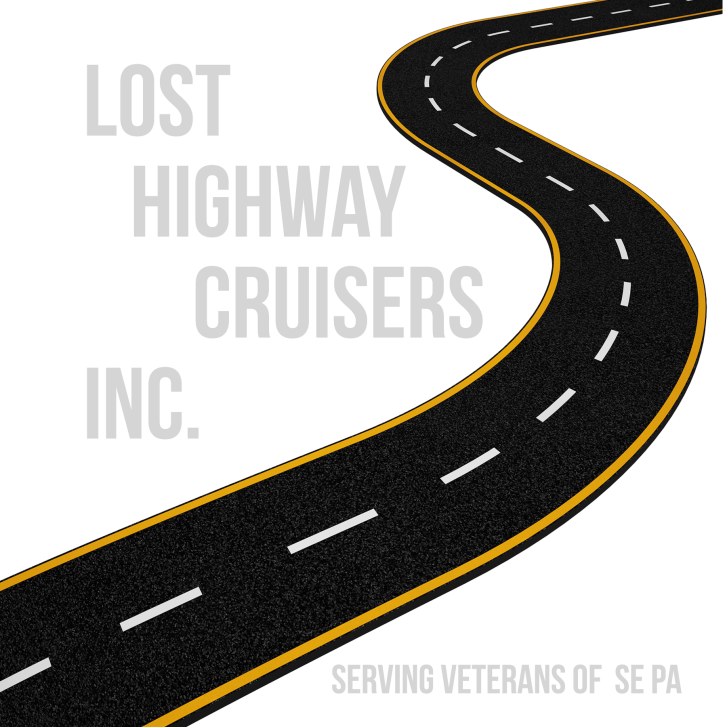 May 7, 2022 Saturday Spring ShowJuly 30, 2022 Saturday Summer ShowSeptember 11, 2022 Sunday Fall Remembrance ShowTimes 12 noon till 4 pm. Donation of canned goods accepted as Entry Fee. Benefits Local Veterans and Disabled Children.Please contact Heather at 717-383-2749 or LostHighwayCruisersInc@gmail.com Class Trophies, Best in Show Trophy & Sponsor Trophies!!All Pre-Registrations will receive FIVE FREE RAFFLE TICKETS!!!!_ _ _ _ _ _ _ _ _ _ _ __ _ _ _ _ _ _ _ _ _ _ __ _ _ _ _ _ _ _ _ _ _ __ _ _ _ _ _ _ _ _ _ _ __ _ _ _ _ _ _ _ _ _ _ _Pre-Registration Form or visit www.LostHighwayCruisersInc.comLost Highway Cruisers Inc. at Bern Church GroveP.O. Box 901, Royersford Pa 19468Name: _______________________________________________Phone Number______________________________Street  Address:______________________________________________Email Address___________________________________Year, ______________Make ______________________________and Model:____________________________________Class Circle one:A: Antique          B: Late Model           C: Street Rod          D: Factory Stock